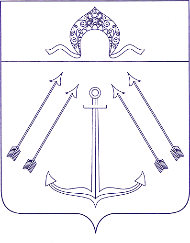 АДМИНИСТРАЦИЯПОСЕЛЕНИЯ КОКОШКИНО В ГОРОДЕ МОСКВЕПОСТАНОВЛЕНИЕот ________________ № ________________О внесении изменений в постановлениеадминистрации поселения Кокошкино в городе Москве от 29.09.2020 №97 «О созданиипостоянно действующей рабочей группыадминистрации поселения Кокошкино вгороде Москве по вопросам профилактикинаркомании и противодействию незаконномуобороту наркотических средств, психотропныхвеществ и их прекурсоров»В связи с кадровыми перестановками в администрации поселения Кокошкино, руководствуясь Уставом поселения Кокошкино, администрация поселения Кокошкино постановляет:Внести изменение в постановление администрации поселения Кокошкино от 29.09.2020 №97 «О создании постоянно действующей рабочей группы администрации поселения Кокошкино в городе Москве по вопросам профилактики наркомании и противодействию незаконному обороту наркотических средств, психотропных веществ и их прекурсоров», изложить приложение 2 в новой редакции согласно приложению к настоящему постановлению.Настоящее постановление разместить на официальном сайте администрации поселения Кокошкино в информационно-телекоммуникационной сети «Интернет».Контроль за исполнением настоящего постановления оставляю за собой.Глава администрации поселения Кокошкино		           	                 Н.П. МаминоваСогласовано:Начальник отдела договорно-правового обеспечения и управления имуществом                                                       Е.Н. ГречишныхНачальник отдела по социальной работе                                                      В.В. КалининаНачальник отдела по организационнымвопросам и взаимодействию с органамиисполнительной власти                                                                                   Е.Е. ФильченковДиректор МБУ «Культурно-спортивныйцентр «Кокошкино»                                                                                       М.А. АфонинСчитано:исп. Королева А.А.Разослано: 1экз. – отделу договорно-правового обеспечения и управления имуществом; 1экз. – отделу по социальной работе; 1 экз. – отделу по организационным вопросам и взаимодействию с органами исполнительной власти; 1 экз. – сектору по делам ГО и ЧС, безопасности и мобилизационной подготовке; 1 экз. – директору МБУ «Культурно-спортивный центр «Кокошкино» - Афонину М.А.Приложениек постановлению администрациипоселения Кокошкино в городе Москве от ________________  № _______Приложение 2            УТВЕРЖДЕНО постановлением                                                                                        		администрации поселения Кокошкино в городе Москвеот 29.09.2020  № 97Состав постоянно действующей рабочей группы администрации поселения Кокошкино в городе Москве по вопросам профилактики наркомании и противодействию незаконному обороту наркотических средств, психотропных веществ и их прекурсоровПредседатель:Маминова Наталья Павловна	- глава администрации        поселения КокошкиноЗаместитель:Лебедькова Василина Александровна			- первый заместитель главы 								  администрации поселения КокошкиноСекретарь:Королева Анастасия Александровна			- ведущий специалист отдела 								  по социальной работеЧлены постоянно действующей рабочей группы:Калинина Валентина Владимировна	- начальник отдела по социальной работеФильченков Евгений Евгеньевич	- начальник отдела по организационным вопросам и взаимодействию с органами исполнительной властиКириллов Анатолий Александрович	- заведующий сектором по делам ГО и ЧС, безопасности и мобилизационной подготовкиАфонин Максим Александрович	- директор МБУ «Культурно-спортивный центр «Кокошкино»по согласованию	- представитель ОКПСсД №1 ГБУ «Мой семейный центр ТиНАО»по согласованию	- методист ГБОУ города Москвы Школа №2057по согласованию						- социальный педагог ГБОУ								города Москвы Школа №2057по согласованию	- участковый уполномоченный             полиции ОП «Московский» УВД по ТиНАО ГУ МВД России по г. Москвыпо согласованию					            - председатель совета 		                                                                       общественного пункта охраны порядкапо согласованию                                                                 -  представитель  МО МВД России                                                                                               «Московский» города Москвыпо согласованию                                                                 -  представитель                                                                                                ГБУЗ «МНПЦ наркологии ДЗМ»